                                        Número de vacantes para o curso 2024-2025 son as seguintes: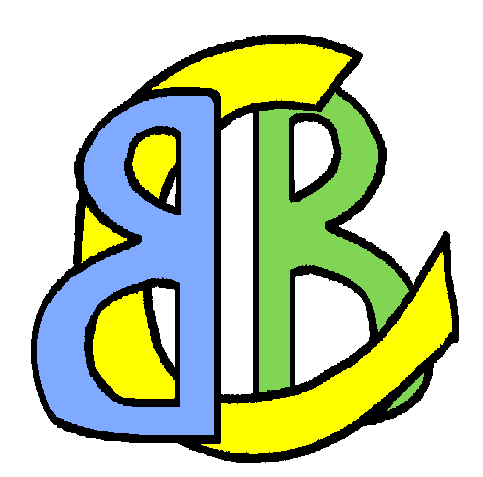 CURSO			Vacantes Estimadas 4º Inf.					20 5º Inf.					12 6º Inf.					5 1º Prim.				13 2º Prim.				1 3º Prim.				2 4º Prim.				0 5º Prim.				1 6º Prim.				3 1º ESO				6 2º ESO				4 3º ESO				5 4º ESO				11